ПРАВИТЕЛЬСТВО РОССИЙСКОЙ ФЕДЕРАЦИИПОСТАНОВЛЕНИЕот 14 мая 2014 г. N 434О РАДИОЧАСТОТНОЙ СЛУЖБЕВ соответствии со статьей 22.1 Федерального закона "О связи" Правительство Российской Федерации постановляет:1. Утвердить прилагаемое Положение о радиочастотной службе.2. Признать утратившими силу акты Правительства Российской Федерации по перечню согласно приложению.Председатель ПравительстваРоссийской ФедерацииД.МЕДВЕДЕВУтвержденопостановлением ПравительстваРоссийской Федерацииот 14 мая 2014 г. N 434ПОЛОЖЕНИЕ О РАДИОЧАСТОТНОЙ СЛУЖБЕ1. Специально уполномоченная служба по обеспечению регулирования использования радиочастот и радиоэлектронных средств при Федеральной службе по надзору в сфере связи, информационных технологий и массовых коммуникаций (далее - радиочастотная служба) представляет собой организацию, находящуюся в ведении Федеральной службы по надзору в сфере связи, информационных технологий и массовых коммуникаций, осуществляющую деятельность в области обеспечения надлежащего использования радиочастот и радиочастотных каналов, радиоэлектронных средств и (или) высокочастотных устройств гражданского назначения (далее - радиоэлектронные средства и (или) высокочастотные устройства), экспертизы и мониторинга соблюдения законодательства в установленной сфере деятельности Федеральной службы по надзору в сфере связи, информационных технологий и массовых коммуникаций, а также участвующую в предоставлении государственных услуг.(п. 1 в ред. Постановления Правительства РФ от 29.12.2021 N 2522)2. Радиочастотная служба осуществляет свою деятельность на основе следующих принципов:а) непрерывность осуществления контроля функционирования сетей связи и информационного пространства Российской Федерации;б) взаимосвязь функций и полномочий радиочастотной службы и Федеральной службы по надзору в сфере связи, информационных технологий и массовых коммуникаций;в) единство технической политики, средств и методов осуществления возложенных функций;г) открытость и достоверность информации о состоянии использования радиочастот и радиочастотных каналов радиоэлектронными средствами;д) соответствие деятельности организаций, входящих в радиочастотную службу, задачам обеспечения сохранения единства и целостности информационного пространства Российской Федерации.3. Задачами радиочастотной службы являются осуществление организационных и технических мер по обеспечению надлежащего использования радиочастот или радиочастотных каналов, радиоэлектронных средств и (или) высокочастотных устройств на территории Российской Федерации, а также на территории, находящейся под юрисдикцией Российской Федерации, содействие в выявлении нарушений в сфере использования радиочастотного спектра, оказания услуг связи, использования средств массовых коммуникаций и распространения информации.4. Радиочастотная служба выполняет следующие функции:а) осуществляет контроль за излучениями радиоэлектронных средств и (или) высокочастотных устройств (радиоконтроль);б) обеспечивает надлежащее использование радиочастот или радиочастотных каналов, радиоэлектронных средств и (или) высокочастотных устройств;в) оказывает содействие в обеспечении международной правовой защиты присвоений (назначений) радиочастот или радиочастотных каналов;г) осуществляет мониторинг сетей связи, организованных без использования радиочастотного спектра;д) осуществляет мониторинг средств массовой информации и массовых коммуникаций, информационно-телекоммуникационных сетей и информационного пространства в части соблюдения законодательства Российской Федерации в сфере связи, информационных технологий, массовых коммуникаций, а также законодательства о персональных данных;е) участвует в предоставлении Федеральной службой по надзору в сфере связи, информационных технологий и массовых коммуникаций государственных услуг и осуществлении государственных функций.5. К полномочиям радиочастотной службы относятся:а) осуществление радиоконтроля;б) проведение расчетов электромагнитной совместимости радиоэлектронных средств, в том числе радиоэлектронных средств иностранных государств с радиоэлектронными средствами Российской Федерации;в) разработка планов частотно-территориального размещения радиоэлектронных средств;г) проведение экспертизы возможности использования заявленных радиоэлектронных средств и их электромагнитной совместимости с действующими и планируемыми для использования радиоэлектронными средствами, а также оформление заключений о результатах этой экспертизы;д) выполнение в установленном порядке работ по международно-правовой защите присвоения (назначения) радиочастот или радиочастотных каналов;(пп. "д" в ред. Постановления Правительства РФ от 14.11.2014 N 1194)е) выполнение работ по подготовке и (или) экспертизе документов для обеспечения международной правовой защиты присвоений (назначений) радиочастот или радиочастотных каналов для радиоэлектронных средств, в том числе орбитально-частотных позиций для космических аппаратов, в случае, если защита таких присвоений (назначений) предусмотрена Регламентом радиосвязи Международного союза электросвязи и международными соглашениями;ж) участие в разработке норм, регламентирующих обеспечение электромагнитной совместимости радиоэлектронных средств путем выбора места размещения радиоэлектронных средств на территории и (или) в пространстве, а также путем выбора рабочих радиочастот для них (нормы частотно-территориального разноса);з) выполнение в порядке, установленном Министерством цифрового развития, связи и массовых коммуникаций Российской Федерации, работ по образованию позывных сигналов для опознавания радиоэлектронных средств;(в ред. Постановления Правительства РФ от 25.09.2018 N 1138)и) создание единой автоматизированной системы сбора, обработки, учета и хранения данных о присвоениях (назначениях) радиочастот или радиочастотных каналов для радиоэлектронных средств и позывных сигналов опознавания, а также обеспечение функционирования этой системы;к) организация научно-технических исследований и экспериментальных работ;л) доведение по поручению Федеральной службы по надзору в сфере связи, информационных технологий и массовых коммуникаций информации о временных запретах на работу радиоэлектронных средств до сведения пользователей радиочастотным спектром;м) проведение экспертизы технических заданий на разработку радиоэлектронных средств и (или) высокочастотных устройств и технических условий для их серийного производства в части обеспечения соблюдения требований электромагнитной совместимости;н) организация и выполнение работ по расчету зоны обслуживания, в том числе зоны вещания для наземного эфирного вещания и для спутникового вещания, и по измерению электромагнитных полей с целью определения зоны обслуживания радиоэлектронных средств;(пп. "н" в ред. Постановления Правительства РФ от 22.05.2018 N 587)о) организация и проведение в местах размещения радиоэлектронных средств и (или) высокочастотных устройств испытаний на их электромагнитную совместимость (натурные испытания);п) проведение работ по изысканию новых радиочастотных каналов и разработке радиочастотного спектра и орбитально-частотных позиций для космических аппаратов гражданского назначения;р) проведение проверки соответствия технических характеристик ввозимых на территорию Российской Федерации радиоэлектронных средств и высокочастотных устройств техническим характеристикам и условиям использования, утвержденным решениями Государственной комиссии по радиочастотам, а также выдача заключений о результатах этой проверки;с) проведение работ по расчету разовой платы и ежегодной платы за использование в Российской Федерации радиочастотного спектра в соответствии с утвержденной Министерством цифрового развития, связи и массовых коммуникаций Российской Федерации методикой расчета;(в ред. Постановления Правительства РФ от 25.09.2018 N 1138)т) доведение до Федеральной службы по надзору в сфере связи, информационных технологий и массовых коммуникаций в порядке, установленном указанной Службой, информации о невнесении пользователями радиочастотным спектром разовой платы и (или) ежегодной платы за использование радиочастотного спектра либо о внесении такой платы не в полном объеме;у) направление пользователям радиочастотным спектром в порядке, установленном Федеральной службой по надзору в сфере связи, информационных технологий и массовых коммуникаций, уведомлений о необходимости внесения разовой платы и (или) ежегодной платы за использование радиочастотного спектра;ф) участие в порядке, установленном Федеральной службой по надзору в сфере связи, информационных технологий и массовых коммуникаций, в осуществлении полномочий Службы, в том числе посредством проведения работ:по оценке соблюдения операторами связи требований к метрологическому обеспечению оборудования, используемого для учета объема оказанных услуг;по оценке соблюдения требований к использованию в сети связи общего пользования, технологических сетях и сетях связи специального назначения (в случае их присоединения к сети связи общего пользования) средств связи, прошедших обязательное подтверждение соответствия установленным требованиям;по оценке соблюдения операторами связи лицензионных условий и требований в области оказания услуг связи;по оценке соблюдения операторами связи требований к пропуску трафика и его маршрутизации;по оценке соблюдения операторами связи правил присоединения сетей электросвязи к сети связи общего пользования, в том числе условий присоединения;по оценке соответствия использования операторами связи выделенного им ресурса нумерации установленному порядку использования ресурса нумерации единой сети электросвязи Российской Федерации;по оценке выполнения операторами связи требований к управлению сетями связи;по оценке выполнения операторами связи требований к защите сетей связи от несанкционированного доступа к ним и передаваемой по ним информации;по оценке выполнения операторами связи требований к сетям и средствам связи для проведения оперативно-разыскных мероприятий;по оценке соблюдения операторами связи законодательства Российской Федерации в сфере противодействия легализации (отмыванию) доходов, полученных преступным путем, и финансированию терроризма;по оценке соблюдения требований законодательства Российской Федерации в сфере средств массовой информации и массовых коммуникаций, защиты детей от информации, причиняющей вред их здоровью и (или) развитию, в том числе посредством организации и проведения экспертиз, анализа, исследований информационной продукции, распространяемой в средствах массовой информации, а также в информационно-телекоммуникационных сетях;по оценке соблюдения лицензиатами лицензионных условий и требований в области телевизионного вещания и радиовещания;х) участие в качестве экспертных организаций в мероприятиях по контролю в установленной сфере деятельности Федеральной службы по надзору в сфере связи, информационных технологий и массовых коммуникаций;ц) обеспечение деятельности Ситуационного центра Федеральной службы по надзору в сфере связи, информационных технологий и массовых коммуникаций;ч) проведение экспертизы проектов решений, материалов и иных документов, подготовленных Государственной комиссией по радиочастотам;ш) создание и функционирование Центра мониторинга и управления сетью связи общего пользования, а также создание, эксплуатация и развитие информационной системы мониторинга и управления сетью связи общего пользования;(пп. "ш" введен Постановлением Правительства РФ от 13.02.2019 N 136)щ) осуществление в порядке, установленном Федеральной службой по надзору в сфере связи, информационных технологий и массовых коммуникаций, организационных и технических мер, необходимых для реализации Службой полномочий:по проведению мониторинга в целях выявления угроз устойчивости, безопасности и целостности функционирования на территории Российской Федерации информационно-телекоммуникационной сети "Интернет" (далее - сеть "Интернет") и сети связи общего пользования;по информированию операторов связи, собственников или иных владельцев технологических сетей связи, собственников или иных владельцев точек обмена трафиком, собственников или иных владельцев линий связи, пересекающих государственную границу Российской Федерации, иных лиц, если такие лица имеют уникальный идентификатор совокупности средств связи и иных технических средств в сети "Интернет", в случае возникновения угроз устойчивости, безопасности и целостности функционирования на территории Российской Федерации сети "Интернет" и сети связи общего пользования;по осуществлению централизованного управления путем управления техническими средствами противодействия угрозам устойчивости, безопасности и целостности функционирования на территории Российской Федерации сети "Интернет" и сети связи общего пользования и (или) путем передачи обязательных к выполнению указаний;по предоставлению на безвозмездной основе операторам связи технических средств противодействия угрозам устойчивости, безопасности и целостности функционирования на территории Российской Федерации сети "Интернет" и сети связи общего пользования;по получению информации о фактическом месте установки технических средств противодействия угрозам устойчивости, безопасности и целостности функционирования на территории Российской Федерации сети "Интернет" и сети связи общего пользования, предоставляемой операторами связи, оказывающими услуги по предоставлению доступа к сети "Интернет";(пп. "щ" введен Постановлением Правительства РФ от 03.09.2019 N 1148)ы) осуществление организационных и технических мер, необходимых для учета информации, представляемой в Федеральную службу по надзору в сфере связи, информационных технологий и массовых коммуникаций, в том числе:информации о начале осуществления деятельности по обеспечению функционирования точки обмена трафиком, предоставляемой собственниками или иными владельцами точек обмена трафиком;информации, необходимой для ведения реестра точек трафика, направляемой собственниками или иными владельцами точек обмена трафиком;информации, предоставляемой операторами связи, собственниками или иными владельцами технологических сетей связи, собственниками или иными владельцами линий связи, пересекающих государственную границу Российской Федерации, иными лицами, если такие лица имеют уникальный идентификатор совокупности средств связи и иных технических средств в сети "Интернет", организаторами распространения информации в сети "Интернет" в соответствии с пунктами 1, 7, подпунктом 4 пункта 8 и пунктом 11 статьи 56.2 Федерального закона "О связи";(пп. "ы" введен Постановлением Правительства РФ от 03.09.2019 N 1148)э) осуществление установки, эксплуатации и модернизации технических средств противодействия угрозам устойчивости, безопасности и целостности функционирования на территории Российской Федерации информационно-телекоммуникационной сети "Интернет" и сети связи общего пользования в порядке, установленном Правилами установки, эксплуатации и модернизации в сети связи оператора связи технических средств противодействия угрозам устойчивости, безопасности и целостности функционирования на территории Российской Федерации информационно-телекоммуникационной сети "Интернет" и сети связи общего пользования, утвержденными постановлением Правительства Российской Федерации от 12 февраля 2020 г. N 126 "Об установке, эксплуатации и о модернизации в сети связи оператора связи технических средств противодействия угрозам устойчивости, безопасности и целостности функционирования на территории Российской Федерации информационно-телекоммуникационной сети "Интернет" и сети связи общего пользования";(пп. "э" введен Постановлением Правительства РФ от 12.02.2020 N 126)ю) проверка соответствия судовых радиостанций требованиям международных договоров Российской Федерации и законодательства Российской Федерации в области связи и оформление заключений об их соответствии этим требованиям;(пп. "ю" введен Постановлением Правительства РФ от 12.02.2020 N 126)я) создание прототипа единой информационной системы учета оборота рекламы в сети "Интернет";(пп. "я" введен Постановлением Правительства РФ от 29.09.2021 N 1638)я(1)) осуществление организационных и технических мер, необходимых для реализации Федеральной службой по надзору в сфере связи, информационных технологий и массовых коммуникаций, полномочий по мониторингу соблюдения операторами связи обязанности по проверке достоверности сведений об абонентах и сведений о пользователях услугами связи абонентов - юридических лиц либо индивидуальных предпринимателей, в том числе представленных лицами, действующими от имени операторов связи, включая использование сведений, полученных из единой системы идентификации и аутентификации, базы данных перенесенных абонентских номеров, иных определенных Правительством Российской Федерации систем;(пп. "я(1)" введен Постановлением Правительства РФ от 29.12.2021 N 2522)я(2)) создание и обеспечение функционирования и развития системы обеспечения соблюдения операторами связи требований при оказании услуг связи и услуг по пропуску трафика в сети связи общего пользования;(пп. "я(2)" введен Постановлением Правительства РФ от 29.12.2021 N 2522)я(3)) осуществление организационных и технических мер, необходимых для реализации Федеральной службой по надзору в сфере связи, информационных технологий и массовых коммуникаций, полномочий по учету, хранению и обработке информации о распространенной в информационно-телекоммуникационной сети "Интернет" рекламе.(пп. "я(3)" введен Постановлением Правительства РФ от 29.12.2021 N 2522)6. Организация деятельности радиочастотной службы осуществляется на основе:а) ежегодного плана и показателей деятельности радиочастотной службы, а также отчетов о его исполнении;б) единой технической политики радиочастотной службы;в) использования единых программных решений и информационных систем Федеральной службы по надзору в сфере связи, информационных технологий и массовых коммуникаций и радиочастотной службы;г) единых методик осуществления радиоконтроля и мониторинга инфокоммуникационных сетей (пространства);д) поручений Федеральной службы по надзору в сфере связи, информационных технологий и массовых коммуникаций.7. Радиочастотная служба имеет право:а) проводить при осуществлении своих полномочий исследования и измерения;б) участвовать в установленном порядке в проведении Федеральной службой по надзору в сфере связи, информационных технологий и массовых коммуникаций мероприятий по выявлению нарушений в сфере связи, информационных технологий и массовых коммуникаций;в) вносить в Федеральную службу по надзору в сфере связи, информационных технологий и массовых коммуникаций предложения по вопросам использования радиочастотного спектра, радиоэлектронных средств и (или) высокочастотных устройств с учетом обеспечения их электромагнитной совместимости и развития технологий в области электросвязи, а также по вопросам проведения мониторинга информационного пространства;г) участвовать по поручению Федеральной службы по надзору в сфере связи, информационных технологий и массовых коммуникаций:в выполнении работ по обеспечению проведения переговоров администрации связи Российской Федерации по координации радиочастот и радиочастотных каналов для радиоэлектронных средств;(в ред. Постановления Правительства РФ от 14.11.2014 N 1194)в выполнении работ по подготовке для администрации связи Российской Федерации материалов по вопросам использования радиочастот или радиочастотных каналов, радиоэлектронных средств и (или) высокочастотных устройств;в выполнении работ по конверсии радиочастотного спектра и по переводу действующих радиоэлектронных средств в другие полосы радиочастот;в выполнении работ по сезонному планированию использования высокочастотных полос радиовещательными службами;д) запрашивать у юридических и физических лиц материалы, необходимые для осуществления возложенных на радиочастотную службу полномочий;е) участвовать в работах по вводу в эксплуатацию сетей связи (фрагментов сетей связи).Приложениек постановлению ПравительстваРоссийской Федерацииот 14 мая 2014 г. N 434ПЕРЕЧЕНЬУТРАТИВШИХ СИЛУ АКТОВ ПРАВИТЕЛЬСТВА РОССИЙСКОЙ ФЕДЕРАЦИИ1. Постановление Правительства Российской Федерации от 3 мая 2005 г. N 279 "О радиочастотной службе" (Собрание законодательства Российской Федерации, 2005, N 19, ст. 1819).2. Пункт 2 постановления Правительства Российской Федерации от 27 марта 2008 г. N 213 "О некоторых вопросах деятельности радиочастотной службы" (Собрание законодательства Российской Федерации, 2008, N 13, ст. 1313).3. Пункт 8 изменений, которые вносятся в акты Правительства Российской Федерации по вопросам деятельности Министерства связи и массовых коммуникаций Российской Федерации и Федеральной службы по надзору в сфере связи и массовых коммуникаций, утвержденных постановлением Правительства Российской Федерации от 13 октября 2008 г. N 761 "О внесении изменений в некоторые акты Правительства Российской Федерации" (Собрание законодательства Российской Федерации, 2008, N 42, ст. 4832).4. Пункт 1 изменений, которые вносятся в акты Правительства Российской Федерации по вопросам электросвязи, утвержденных постановлением Правительства Российской Федерации от 16 мая 2011 г. N 368 "О внесении изменений в некоторые акты Правительства Российской Федерации по вопросам электросвязи" (Собрание законодательства Российской Федерации, 2011, N 21, ст. 2965).5. Постановление Правительства Российской Федерации от 4 августа 2012 г. N 799 "О внесении изменения в Положение о радиочастотной службе" (Собрание законодательства Российской Федерации, 2012, N 33, ст. 4684).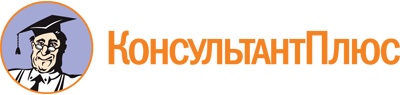 Постановление Правительства РФ от 14.05.2014 N 434
(ред. от 29.12.2021)
"О радиочастотной службе"
(вместе с "Положением о радиочастотной службе")
(с изм. и доп., вступ. в силу с 01.09.2022)Документ предоставлен КонсультантПлюс

www.consultant.ru

Дата сохранения: 01.12.2022
 Список изменяющих документов(в ред. Постановлений Правительства РФ от 14.11.2014 N 1194,от 22.05.2018 N 587, от 25.09.2018 N 1138, от 13.02.2019 N 136,от 03.09.2019 N 1148, от 12.02.2020 N 126, от 29.09.2021 N 1638,от 29.12.2021 N 2522)Список изменяющих документов(в ред. Постановлений Правительства РФ от 14.11.2014 N 1194,от 22.05.2018 N 587, от 25.09.2018 N 1138, от 13.02.2019 N 136,от 03.09.2019 N 1148, от 12.02.2020 N 126, от 29.09.2021 N 1638,от 29.12.2021 N 2522)КонсультантПлюс: примечание.П. я(2) вступает в силу с 01.01.2023.